Publicado en Cancún el 01/07/2019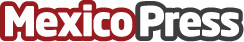 Sargazo en Cancún: sin afectaciones en zona hoteleraViajeros han demostrado en sus redes sociales que las playas de Cancún lucen tan cristalinas y limpias como siempreDatos de contacto:Redacción Nota de prensa publicada en: https://www.mexicopress.com.mx/sargazo-en-cancun-sin-afectaciones-en-zona Categorías: Nacional Viaje Sociedad Turismo http://www.mexicopress.com.mx